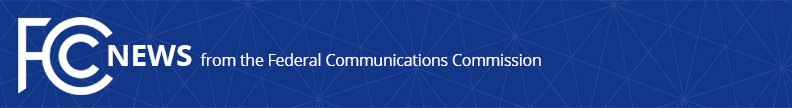 Media Contact: Kate Black 202-418-2400Kate.Black@fcc.govFor Immediate ReleaseCOMMISSIONER JESSICA ROSENWORCEL RELEASES PODCAST EPISODE WITH CONGRESSWOMAN NORMA TORRESWASHINGTON, D.C. April 17, 2019: Today, during National Public Safety Telecommunications Week, Commissioner released her latest episode of Broadband Conversations with her guest, Congresswoman Norma Torres—the only 911 operator serving in Congress. Congresswoman Torres spent 17 years as a 911 operator for the Los Angeles Police Department and on the podcast, listeners will hear her describe the one 911 call that led her to activism that took her from serving on the city council to serving on Capitol Hill.The episode is available on Apple Podcasts, Google Podcasts, Google Play, and the FCC. “Before a whistle on a fire station blows, an ambulance races, or an air horn blares, it is a 911 professional who takes in a call and sets emergency response in motion. I have tremendous respect for 911 operators and Congresswoman Torres, who for 17 years worked as a 911 operator in Los Angeles. Our conversation today sheds light on the stress and strain that 911 operators bear, and Congresswoman Torres discusses what steps can be taken to ensure that 911 operators are given the respect and dignity their work deserves. As National Public Safety Telecommunications Week continues, I encourage everyone to listen to this episode and to the stories of 911 operators.  These operators help keep us safe. They save lives. They are everyday heroes.”###
Office of Commissioner Jessica Rosenworcel: (202) 418-2400Twitter: @JRosenworcelwww.fcc.gov/leadership/jessica-rosenworcelThis is an unofficial announcement of Commission action.  Release of the full text of a Commission order constitutes official action.  See MCI v. FCC, 515 F.2d 385 (D.C. Cir. 1974).